　　　　　令和５年４月７日保　護　者　様加東市立社小学校気象警報発令時における措置について　大雨・大雪警報、暴風警報、洪水警報等が加東市に発令された場合、下記のとおりの措置をとりますので、ご協力のほどよろしくお願いします。　午前７時現在で警報が発令されていた場合、当日は、臨時休校となります。緊急メール配信、防災行政無線での連絡はありませんのでご注意ください。また、午前７時３０分までは、電話対応ができなくなっておりますので、合わせてご了承ください。記１　登校前の気象警報発令時の対応について★　気象警報発令時の対応について（登校前） 登校前（午前７時）の天気予報で、該当する警報が加東市に発令の場合臨　時　休　校 となります≪備考≫　・午前７時現在に警報が発令されているかどうかは、テレビ等の情報により、各家庭で判断してください。・緊急メール配信及び、防災行政無線は行いません。　・個人的な学校への電話は、ご遠慮願います。　・臨時休校の翌日は、基本的に登校する曜日の時間割を用意してください。２　登校後の気象警報発令時の対応について　　保護者の迎えを緊急メール配信及び、防災行政無線で要請し、学校で保護者に引き渡します。３　その他　　インフルエンザ等の拡大防止による学級閉鎖等で、緊急に下校せざるを得ない事態が生じた場合、安全確保のため、ご家庭へ連絡しますのでよろしくお願いします。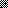 